OBČINA IZOLA – COMUNE DI ISOLA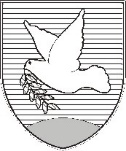 OBČINSKI SVET – CONSIGLIO COMUNALESončno nabrežje 8 – Riva del Sole 86310 Izola – IsolaTel: 05 66 00 100E-mail: posta.oizola@izola.siWeb: http://www.izola.si/Številka: 007-2/2021Datum:   1. 10. 2020PREDLOGNa podlagi 30. in 100. člena Statuta Občine Izola (Uradne objave Občine Izola, št. 5/2018 – uradno prečiščeno besedilo),  je Občinski svet Občine Izola na 12. redni seji dne     ….. sprejel naslednji S K L E P1.Sprejme se Odlok o ustanovitvi skupne občinske uprave »Medobčinska uprava Istre – Amministrazione intercomunale dell'Istria» v prvi obravnavi in se ga posreduje v 15-dnevno obravnavo.2.Občinska uprava naj po zaključku obravnave pripravi predlog Odloka o ustanovitvi skupne občinske uprave »Medobčinska uprava Istre – Amministrazione intercomunale dell'Istria» za drugo obravnavo, in sicer tako, da pri tem upošteva pripombe, predloge in mnenja, ki so bila podana na današnji seji Občinskega svet ter tiste predloge, pripombe in mnenja, ki bodo prispela v času obravnave.Tako pripravljen predlog Odloka se posreduje v drugo obravnavo in sprejem članom Občinskega sveta.3.Sklep stopi v veljavo takoj.                        ŽupanDanilo MARKOČIČ